Прием в 1 класс     На 2019-2020 учебный год планируется набрать 3 первых класса по 25 человек в каждом, всего 75 человек.УВАЖАЕМЫЕ РОДИТЕЛИ!   МБОУ СОШ № 2 г. Невинномысска с 1 февраля 2019 года по 30 июня 2019 года принимает заявления в 1-й класс от родителей (законных представителей) детей, проживающих на закрепленной территории (закрепленных лиц).Для детей, не зарегистрированных на закрепленной территории, прием заявлений в первый класс начинается с 1 июля текущего года до момента заполнения свободных мест, но не позднее 5 сентября текущего года.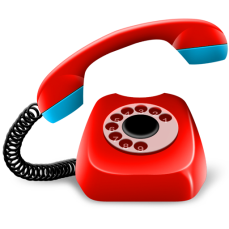 Прием документов Ответственный за прием документов:Селищева Е.И. - секретарь директора. Обращаться: 1 этаж, кабинет секретаря  т.8 (86554) 5-93-60  Адрес: Невинномысск, ул.Шевченко д.2  Дни приема: понедельник – пятница с 9-00 до 16-00, перерыв: 13-00 – 14-00Для приёма в первый класс родители (законные представители) предъявляют следующие документы:·   паспорт или иной документ, удостоверяющий личность родителя/ законного представителя;·  заявление;·  копию свидетельства о рождении;·  свидетельство о регистрации ребенка по месту жительства    или по месту пребывания;·  фотография 1 шт. 3х 4.№ п\пСроки приёма заявленийОхват детского населения1 этапС 1 февраля по 30 июняДети, достигшие на момент поступления в школу 6 лет 6 месяцев (зарегистрированные на территории МБОУ СОШ № 2 г. Невинномысска)2 этапС 1 июля до момента заполнения свободных мест (не позднее 5 сентября текущего года)Дети, достигшие на момент поступления в школу 6 лет 6 месяцев (других территорий)